Prot. n.: 011-28/2019Data:In virtù dell'articolo 29 della Legge sulle autonomie locali (Gazzetta Ufficiale della RS nn. 94/07 – testo unico ufficiale, 76/08, 79/09, 51/10, 40/12 – Sigla: ZUJF, 14/15 – Sigla: ZUUJFO, 11/18 – Sigla: ZSPDSLS-1 e 30/18), dell'articolo 15 del Decreto sull'istituzione del Centro per l'assistenza sociale del Litorale (Gazzetta Ufficiale della RS n. 30/18) e dell'articolo 30 dello Statuto del Comune di Isola (Bollettino Ufficiale del Comune di Isola n. 5/18 – testo unico ufficiale), il Consiglio del Comune di Isola, riunitosi il …… alla sua …. seduta, accoglie il seguente atto diD E L I B E R A1Si nominano rappresentanti del Comune di Isola al Consiglio delle comunità locali Centro per l'assistenza sociale del Litorale:1)  nome, cognome, indirizzo,2Il presente atto di Delibera ha efficacia immediata.Si recapita a:Centro per l'assistenza sociale del Litorale,Unità di Isola, Prisoje n. 1, 6000 CapodistriaUfficio attività socialiAtti.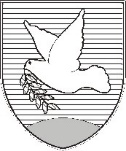 OBČINA IZOLA – COMUNE DI ISOLAOBČINSKI SVET – CONSIGLIO COMUNALE Sončno nabrežje 8 – Riva del Sole 86310 Izola – IsolaTel: 05 66 00 100E-mail: posta.oizola@izola.siWeb: http://www.izola.si/Il SindacoDanilo MARKOČIČ